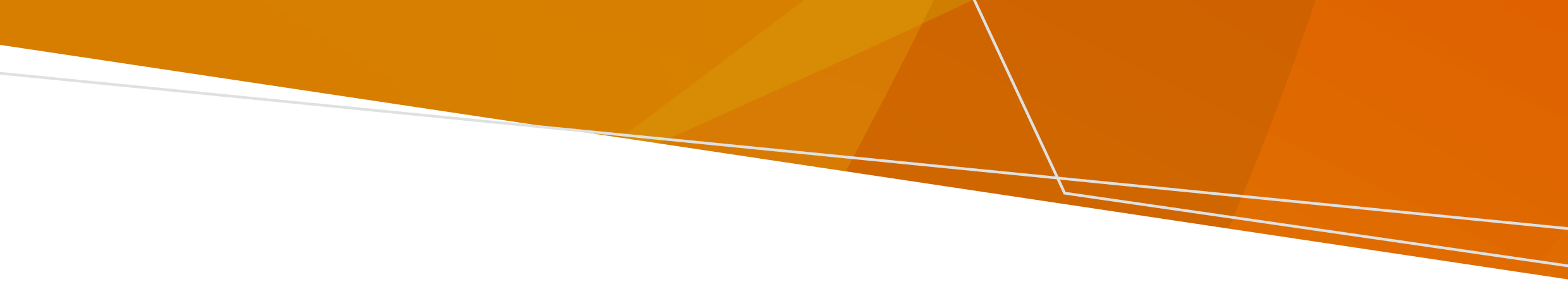 Po powrocie do obszaru dotkniętego powodzią dzikie zwierzęta, w tym gryzonie, węże lub pająki, mogą zostać uwięzione w twoim domu, szopie lub ogrodzie. Radzenie sobie z wężami Na zewnątrz: noś solidne buty, rękawiczki i długie spodnie, aby chronić nogizwracaj szczególną uwagę na dłonie i stopy podczas sprzątania po powodzijeśli zobaczysz węża, cofnij się i pozwól mu odejść - nie dotykaj gouważaj na węże pływające w wodzie powinieneś usunąć śmieci z całego domu, ponieważ mogą one przyciągać węże, pająki i gryzonie.Jeśli znajdziesz węża w swoim domu, nie panikuj, cofnij się od niego powoli i pozwól mu iść dalej. Nie dotykaj go. Zadzwoń do Department of Environment, Land, Water and Planning pod numer 136 186, aby uzyskać listę łowców węży w twojej okolicy. Jeśli zostaniesz ukąszony przez węża: nie myj skóry w okolicy ukąszenianie poruszaj się i uzyskaj pilną pomoc medyczną dzwoniąc pod numer 000połóż się lub usiądź tak, aby ukąszenie było poniżej poziomu serca przykryj miejsce ukąszenia czystym i suchym opatrunkiem. Jeśli jest to możliwe, zaleca się również założenie mocnego bandaża wokół miejsca ukąszeniazanotuj czas ukąszenia i założenia opatrunku nie zakładaj opaski uciskowej, nie nacinaj miejsca ukąszenia w celu uwolnienia jadu ani nie próbuj wysysać jadu z rany.Postępowanie w przypadku pająków Jeśli zostaniesz ukąszony przez pająka: przemyj miejsce i zastosuj okłady z lodu, które pomogą w uśmierzeniu bólu nie wywieraj nacisku jeśli zostałeś ukąszony przez pająka redback lub jeśli objawy się nasilą, natychmiast skorzystaj z pomocy lekarskiej. Postępowanie z gryzoniami i owadamiGryzonie takie jak myszy i szczury przenoszą choroby. Usuń żywność oraz inne przedmioty, które mogą stanowić schronienie dla gryzoni. Pozbądź się śmieci i umieść pokrywę na koszu na śmieci. W razie potrzeby załóż pułapki na gryzonie w suchych miejscach. Trzymaj się z dala stojącej wody, ponieważ w niej rozmnażają się komary. Zakryj swoje ciało tak bardzo jak to możliwe i użyj środka na komary. Muchy przenoszą choroby. Natychmiast sprzątaj resztki jedzenia, ponieważ są one miejscem rozmnażania się much. W przypadku ugryzienia lub zranienia przez zwierzę lub użądlenia przez owada należy zasięgnąć porady lekarza lub zadzwonić do NURSE-ON-CALL 24 godziny na dobę, 7 dni w tygodniu pod numer 1300 60 60 24.Aby otrzymać tę publikację w dostępnym formacie, wyślij e-mail na adres pph.communications@health.vic.gov.au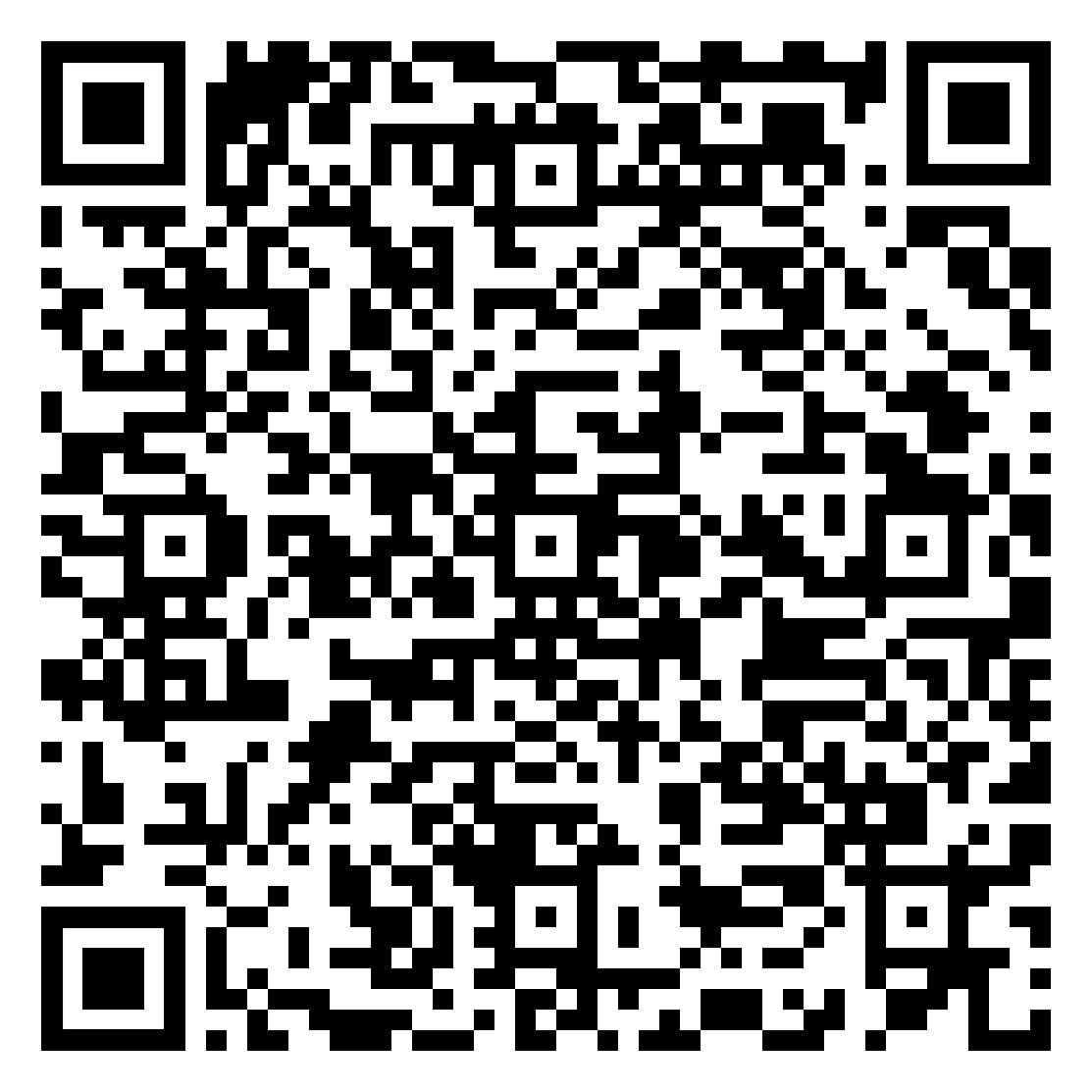 Powodzie – zagrożenia ze strony zwierząt i owadówInformacje jak postępować ze zwierzętami i owadami po powodzi  Polish | PolskiOFFICIAL